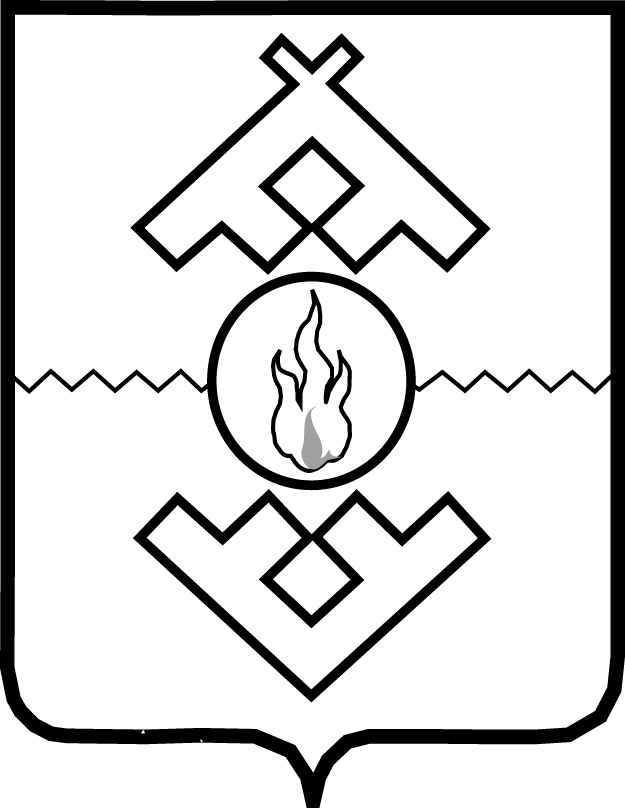 Департамент здравоохранения,труда и социальной защиты населенияНенецкого автономного округаприказот  декабря 2021 г. № г. Нарьян-МарОб утверждении формы проверочного листапри осуществлении регионального государственного контроля (надзора) в сфере социального обслуживания Руководствуясь статьями 46, 53 Федерального закона от 31.07.2020 № 248-ФЗ «О государственном контроле (надзоре) и муниципальном контроле в Российской Федерации», постановлением Правительства Российской Федерации от 13.02.2017 № 177 «Об утверждении общих требований к разработке и утверждению проверочных листов (списков контрольных вопросов)», ПРИКАЗЫВАЮ:Утвердить форму проверочного листа при осуществлении регионального государственного контроля (надзора) в сфере социального обслуживания согласно Приложению.Настоящий приказ вступает в силу с 1 марта 2022 года, но не ранее дня его официального опубликования.Руководитель Департамента здравоохранения, труда и социальной защиты населения Ненецкого автономного округа                                                                          Е.С. ЛевинаПриложение № 1к приказу Департамента здравоохранения, труда и социальной защиты населения Ненецкого автономного округа от ___.12.2021 № «Об утверждении формы проверочного листа при осуществлении регионального государственного контроля (надзора) в сфере социального обслуживания»Форма проверочного листа при осуществлении регионального государственного контроля (надзора) в сфере социального обслуживания Перечень вопросов, отражающих содержание требований, ответы на которые однозначно свидетельствуют о соблюдении или несоблюдении юридическим лицом, индивидуальным предпринимателем обязательных требований, составляющих предмет проверки:Да – проставляется отметка, если предъявляемое требование реализовано 
в полном объеме;Нет – проставляется отметка, если предъявляемое требование 
не реализовано или реализовано не в полном объеме;Не требуется – проставляется отметка, если предъявляемое требование 
не подлежит реализации проверяемым субъектом и (или) контролю (надзору) применительно к данному проверяемому субъекту;Примечание – отражаются поясняющие записи, если предъявляемое требование реализовано не в полном объеме, и иные пояснения._______________________________________              __________________        (должность, фамилия и инициалы                                                                     (подпись)        должностного лица, проводящего              плановую проверку)                                                                   ____________________________________                                                                                                  (дата подписания проверочного листа)_______________________________________              __________________        (должность, фамилия и инициалы                                                                        (подпись)      представителя юридического лица или       индивидуального предпринимателя,    в отношении которого проводится проверка)____________________________________    (дата подписания проверочного листа)Вид государственного контроля (надзора)Региональный государственный контроль (надзор) в сфере социального обслуживания Наименование органа государственного контроля (надзора)Фамилия, имя отчество (при наличии), должность лица, проводящего проверку и заполняющего проверочный листМесто проведения плановой проверки с заполнением проверочного листаУчетный номер плановой проверки и дата присвоения учетного номера проверки в едином реестре проверокРеквизиты правового акта об утверждении проверочного листаНаименование юридического лица, фамилия, имя, отчество (при наличии) индивидуального предпринимателяВид деятельности юридического лица, индивидуального предпринимателяКатегория риска деятельности юридического лица, индивидуального предпринимателяРеквизиты решения о проведении проверкиПеречень вопросовОснованиеВывод о выполнении требованийВывод о выполнении требованийПрименяемые мерыПеречень вопросовОснованиеДаНетПрименяемые меры1.Социальные услуги получателям социальных услуг предоставляются в соответствии с индивидуальными программами предоставления социальных услуг и условиями договоров, заключенных с получателями социальных услуг или их законными представителямистатьи 12, 17 Федерального закона от 28 декабря 2013 года № 442-ФЗ «Об основах социального обслуживания граждан в Российской Федерации» (далее – Федеральный закон № 442-ФЗ)2.Соблюдение требований к порядку предоставления социальных услуг:статья 27 Федерального закона № 442-ФЗ2.1Наличие документов, необходимых для предоставления социальных услугПорядок предоставления социальных услуг поставщиками социальных услуг в Ненецком автономном округе, утвержденный постановлением Администрации Ненецкого автономного округа от 16 декабря 2014 года № 487-п (далее – Порядок 487-п)2.2Соблюдение правил предоставления социальной услуги бесплатно либо за платустатья 32 Федерального закона № 442-ФЗ;Порядок 487-п2.3Соблюдение требований к деятельности поставщика социальных услугПорядок 487-п2.4Социальные услуги получателям предоставляются с учетом их индивидуальных потребностей, соответствуют стандартам социальных услуг, в том числе с учетом полноты предоставления социальной услуги, объема предоставляемых социальных услуг, сроков предоставления социальных услуг:статья 20 Федерального закона № 442-ФЗ; закон Ненецкого автономного округа от 08 декабря 2014 года № 26-ОЗ «О перечне социальных услуг, предоставляемых поставщиками социальных услуг в Ненецком автономном округе»;Порядок 487-п2.4социально-бытовые;статья 20 Федерального закона № 442-ФЗ; закон Ненецкого автономного округа от 08 декабря 2014 года № 26-ОЗ «О перечне социальных услуг, предоставляемых поставщиками социальных услуг в Ненецком автономном округе»;Порядок 487-п2.4социально-медицинские;статья 20 Федерального закона № 442-ФЗ; закон Ненецкого автономного округа от 08 декабря 2014 года № 26-ОЗ «О перечне социальных услуг, предоставляемых поставщиками социальных услуг в Ненецком автономном округе»;Порядок 487-п2.4социально-психологические;статья 20 Федерального закона № 442-ФЗ; закон Ненецкого автономного округа от 08 декабря 2014 года № 26-ОЗ «О перечне социальных услуг, предоставляемых поставщиками социальных услуг в Ненецком автономном округе»;Порядок 487-п2.4социально-педагогические;статья 20 Федерального закона № 442-ФЗ; закон Ненецкого автономного округа от 08 декабря 2014 года № 26-ОЗ «О перечне социальных услуг, предоставляемых поставщиками социальных услуг в Ненецком автономном округе»;Порядок 487-п2.4социально-трудовые;статья 20 Федерального закона № 442-ФЗ; закон Ненецкого автономного округа от 08 декабря 2014 года № 26-ОЗ «О перечне социальных услуг, предоставляемых поставщиками социальных услуг в Ненецком автономном округе»;Порядок 487-п2.4социально-правовые;статья 20 Федерального закона № 442-ФЗ; закон Ненецкого автономного округа от 08 декабря 2014 года № 26-ОЗ «О перечне социальных услуг, предоставляемых поставщиками социальных услуг в Ненецком автономном округе»;Порядок 487-п2.4услуги в целях повышения коммуникативного потенциала получателей социальных услуг, имеющих ограничения жизнедеятельностистатья 20 Федерального закона № 442-ФЗ; закон Ненецкого автономного округа от 08 декабря 2014 года № 26-ОЗ «О перечне социальных услуг, предоставляемых поставщиками социальных услуг в Ненецком автономном округе»;Порядок 487-п3.Соблюдение прав получателей социальных услугстатья 9 Федерального закона № 442-ФЗ4.Соблюдение обязанностей поставщиками социальных услугстатья 12 Федерального закона № 442-ФЗ5.Обеспечение информационной открытости поставщиков социальных услуг и доступности информациистатья 13 Федерального закона № 442-ФЗ